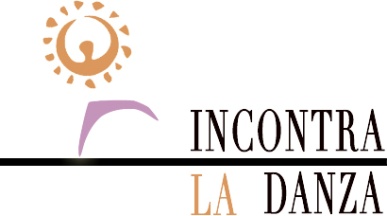 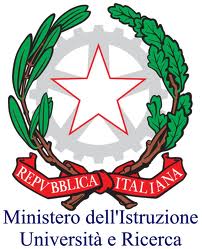 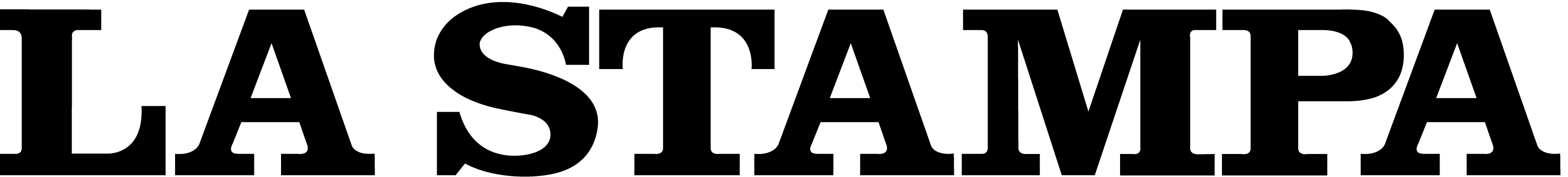                                       diretta da Daniela Greppi                            VIII Ambito Territoriale Vercelli	Gentile insegnante per l’anno scolastico 2017-18 l’Associazione Culturale Incontra La Danza a.s.d, diretta da Daniela Greppi, in collaborazione con il quotidiano La Stampa organizza un concorso a tagliandi a cui potranno partecipare le classi della scuola dell’infanzia con elaborati grafici e per le scuole primarie fiabe, storie fantastiche a tema libero, che verranno rappresentate al Teatro Proloco di Borgosesia nel mese di maggio 2018 alla quale parteciperanno gli alunni della classi vincenti per ogni sezione.Cerchiamo la Sua collaborazione per coinvolgere il maggior numero possibile di allievi e classi per far si che l’evento si trasformi in un avvicinamento alla cultura, alla danza in modo che si possano trasmettere sensazioni ed esperienze artistiche nuove. Regolamento concorso III edizione  “A PASSO DI FAVOLA”SEZIONE SCUOLA DELL’INFANZIAInventare una storia/fiaba/racconto, che non sia già esistente, che nasca dalla fantasia dei bambini/e, o con un insieme di elaborati grafici descrittivi. Il lavoro può essere svolto per classe o un insieme di classi la cui composizione sia fatta da un massimo di 30 bambini/e.SEZIONE SCUOLE PRIMARIE E SECONDARIE DI PRIMO GRADOInventare una storia/fiaba/racconto, che non sia già esistente, che nasca dalla fantasia dei bambini/e e ragazzi/e con un elaborato scritto della lunghezza massima di una cartella (1800 caratteri compresi gli spazi) o con un insieme di elaborati grafici descrittivi. Il lavoro può essere svolto per classe o un insieme di classi la cui composizione sia fatta da un massimo di 30 bambini/e e ragazzi/e.TEMALiberoIl concorso “A passo di Favola” si svolgerà da settembre 2017 a maggio 2018 e si articolerà in più fasi.Dal 20 ottobre al 30 novembre si dovranno far pervenire gli elaborati grafici o la storia scritta presso :a Borgosesia presso la sede di Incontra La Danza viale Varallo 147 dal lunedì al venerdì dalle ore 16,00 alle ore 19,00a Varallo presso Teatro Civico nei giorni di lunedì e giovedì dalle ore 16,00 alle 19,00.Mail : incontraladanza@hotmail.it nell’oggetto : concorso A passo di favolaGli elaborati grafici e le storie scritte verranno esposti e /o pubblicati. Dicembre 2017 raccolta dei tagliandi che si troveranno sul quotidiano La Stampa e verrà effettuata :a Borgosesia presso la sede di Incontra La Danza viale Varallo 147 dal lunedì al venerdì dalle ore 16,00 alle ore 19,00a Varallo presso Teatro Civico nei giorni di lunedì e giovedì dalle ore 16,00 alle 19,00.La classe che avrà inviato più tagliandi risulterà la vincente inoltre ci sarà una giuria tecnica che assegnerà ulteriori premi e valutazioni. Le fiabe vincenti per le due sezioni del concorso verranno realizzate con uno spettacolo danzante interpretato dagli allievi/e, grazie alla preparazione offerta nei laboratori dei primi tre classificati con la partecipazione di alcuni ballerini di Incontra La Danza a.s.d. che si terrà a maggio al Teatro Proloco di BorgosesiaSEZIONE SCUOLA DELL’INFANZIA i premi consisteranno in :1 premio laboratorio di danza offerto da Incontra La Danza di ore 6 con orari e giorni da concordare con le insegnanti e realizzazione danzata della fiaba danzata 2 premio laboratorio di danza offerto da Incontra La Danza di ore 4 con orari e giorni da concordare con le insegnanti3 premio laboratorio di danza offerto da Incontra La Danza di ore 4 con orari e giorni da concordare con le insegnantiSEZIONE SCUOLE PRIMARIE E SECONDARIE DI PRIMO GRADO i premi consisteranno in :1 premio laboratorio di danza offerto da Incontra La Danza di ore 6 con orari e giorni da concordare con le insegnanti e realizzazione danzata della fiaba 2 premio laboratorio di danza offerto da Incontra La Danza di ore 4 con orari e giorni da concordare con le insegnanti3 premio laboratorio di danza offerto da Incontra La Danza di ore 4 con orari e giorni da concordare con le insegnantiPer tutte le classe partecipanti ci saranno : attestato di partecipazione e/o una targa,Inoltre ulteriori premi in materiale scolastico verrà messo a disposizione per alcuni classificatiLa premiazione verrà effettuata al momento della rappresentazione e lo spettacolo coinvolgerà ballerini/e dell’Associazione con bambini/e e ragazzi/e che hanno vinto il concorso.Stiamo cercando alcuni partner a cui in cambio di copertura della spese vive per organizzazione spettacolo venga evidenziato il nome o logo.CONTATTI DANIELA GREPPI 3485145905 INFO Incontraladanza@hotmail.itwww.incontraladanza.it 